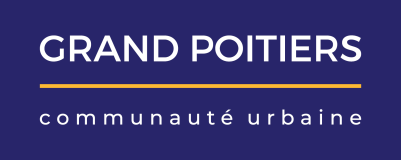 Les atouts d’une métropole sans ses inconvénients ! C’est ainsi que l’on peut positionner Grand Poitiers dans le paysage de la Nouvelle-Aquitaine. Une qualité de vie indéniable grâce à la proximité de la campagne, un enthousiasme ressenti par tous grâce à la présence de 28 000 étudiants dans des établissements d’enseignement supérieur d’excellence (Sciences Po, ENSMA, Université de Poitiers...), une innovation constante d’acteurs économiques investis ou prêts à se lancer, un patrimoine roman reconnu de tous, un dynamisme culturel et associatif créateur de liens, un attrait touristique indéniable avec en fer de lance le Futuroscope… impossible de lister tout ce qui fait de Grand Poitiers un territoire où il fait bon vivre, bon étudier, bon entreprendre ! Et tout ça à seulement 1h30 de Paris et de Bordeaux. La Communauté urbaine et ses élu·es débutent ce nouveau mandat avec des projets structurants pour le territoire. Pour les mois et années à venir, ce sont 40 communes qui s’engagent résolument dans la transition écologique et solidaire de leur territoire, le renouvellement des modes de déplacement axés sur les mobilités douces et actives, le déploiement de nouvelles solidarités entre les communes et entre les habitants, dans le soutien inconditionnel à toutes les innovations économiques, sociales et sociétales, dans une nouvelle forme de démocratie dans laquelle chacun a sa place. Pour décliner ce projet en acte, Grand Poitiers s’entoure de femmes et d’hommes qui ont à cœur de mettre leurs compétences, leurs idées, leur motivation au service de la collectivité, et recrute :Un ou Une Régisseuse TechniqueResponsable du Pôle Logistique InterneDirection Générale Adjointe Développement - RayonnementMission Evènements – ManifestationsCadre d’emplois des Techniciens territoriauxA temps completPrésentation de la structureLa Mission Evénements et manifestations a pour mission de concevoir et organiser des événements pluri politiques publiques sur l’espace public, tout au long de l’année et en transversalité avec les autres directions de la collectivité. Elle organise, entre autres, une programmation tout au long de l’été (feu d’artifice du 14 juillet, concerts tête d’affiche, jeudis de l’été…) ; en décembre pendant les fêtes de fin d’année et d’autres rendez-vous festifs tout au long de l’année. La Mission Evénements et manifestations joue un rôle majeur dans la réappropriation de l’espace public par les habitants et l’organisation d’animations et de spectacles par les porteurs de projet. En 2021, la Mission a organisé 60 événements et en a coordonné plus d’une centaine.Sous la responsabilité de la cheffe de la Mission Evénements, vous occupez un poste stratégique et transverse. Vous traitez les demandes techniques et logistiques des événements organisés par la Mission et les organisateurs, et mise en œuvre avec une équipe de 18 agents (monteurs et techniciens du spectacle). Vos activités :Principal·e interlocuteur·rice des tourneurs, des compagnies et des prestataires scéniques pour vos compétences et expertise pour l’étude des fiches techniques et la réalisation des plans d’implantation dans le respect des règles de sécurité.Garant·e des capacités de la collectivité à répondre aux besoins techniques des organisateurs de manifestations, associations et directions de la collectivité.Régisseur techniqueExpertise, instruction des demandes de réservation de matériel et mise en œuvre logistique, technique et scénique des événements, en lien avec sa responsableRéalisation des études techniques de faisabilité des manifestations : matériel demandé et fiches techniques, réalisation des plans d’implantation, cahier des charges des marchés publics avec les prestataires scéniques…Interlocuteur privilégié des régisseurs techniques des associations, productions et des prestataires scéniquesMise en place de partenariats avec d’autres structures pour répondre aux besoins de matériel (en période chargée)Organisation, en lien avec le chef de projet chargé Evénementiels, des réunions techniquesAchats d’investissement (matériel), des fournitures diverses et des EPIGestion du stock de matériel et mise en place de process pour la livraison et la reprise dans le respect des procédures de mise à disposition du matériel, conformément aux délibérations votées et aux procédures existantes, en lien avec sa responsable.Organisation et  management du Pôle Logistique interneManagement direct des monteurs - manutentionnaires (12 agents) et des techniciens du spectacle (5 agents)Animation et pilotage des équipes en lien avec le responsable adjointPlanification du travail des agents sur informatique et dans le respect de la législation du temps de travailPréparation, gestion et suivi budgétaireSuivi des formations et habilitations obligatoiresRéalisation de fiches d’utilisation des produits et des machines liées au métier des collègues Réalisation d’outils de suivi de l’activité. Votre profil Titulaire d’un diplôme de niveau IV ou III - BAC, BAC+2, IUT, BTS dans les domaines de l’évènementiel et logistiqueExpérience professionnelle sur des fonctions similaires et notamment en tant que régisseur technique.Savoir-faire et êtreMaîtrise des règles de management et d’organisation des activitésForce de proposition dans le cadre de modernisation des procédures de travail et l’encadrement d’équipeSens de l’organisation, savoir travailler en équipeBon relationnel et esprit entrepreneurial Connaissance du fonctionnement des collectivités territoriales souhaitéeConnaissance des procéduresDevoir de réserve et sens du service publicGrande disponibilité et réactivitéConnaissance des règles de sécurité et des normes incendie Permis BHabilitations électriques : H1/B1Autorisation de conduite CACES CARISTESauveteur secouriste du travail (SST) Contraintes particulières Le ou la responsable du Pôle Logistique interne participera aux évènements ciblés préalablement.Rythme de travail souple en rapport aux pics d’activité liés à l’organisation des manifestations.Conditions de recrutement Conformément au principe d’égalité d’accès à l’emploi public, ce poste est ouvert à tous les candidats remplissant les conditions statutaires requises, définies par le Code Général de la Fonction Publique et le décret régissant le cadre d’emplois correspondant. De plus, en application du décret n° 2019-1414 du 19 décembre 2019 et de la délibération n° 2009-0239 du 18 juin 2009, le poste peut être accessible aux contractuels à titre dérogatoire. Les candidats reconnus travailleurs handicapés peuvent également prétendre à cet emploi par voie contractuelle (article L352-4 du Code Général de la Fonction Publique).RémunérationRémunération statutaire + régime indemnitaire + prime annuelle + participation mutuelle + prévoyance + CASC (Comité d’Activités Sociales et Culturelles).Vous souhaitez plus de renseignements ? N’hésitez pas à contacter Mme Valérie BOURREE, Cheffe de la Mission Evènements et manifestations au 
05 49 30 81 60 ou Mme Florence JARASSIER, Chargée de recrutement, au 05 49 30 81 41.Notre offre vous intéresse ? Les candidatures avec lettre de motivation, CV, copie des diplômes, (si statutaire dernier arrêté administratif) sont à adresser à :Mme la Présidente de Grand Poitiers Communauté urbaineHôtel de la Communauté urbaine de Grand Poitiers84 RUE DES CARMELITES86000 POITIERSou par mail à recrutement@grandpoitiers.fr   Tout dossier incomplet ne sera pas étudiéDate limite de dépôt de votre candidature : 27/05/2022